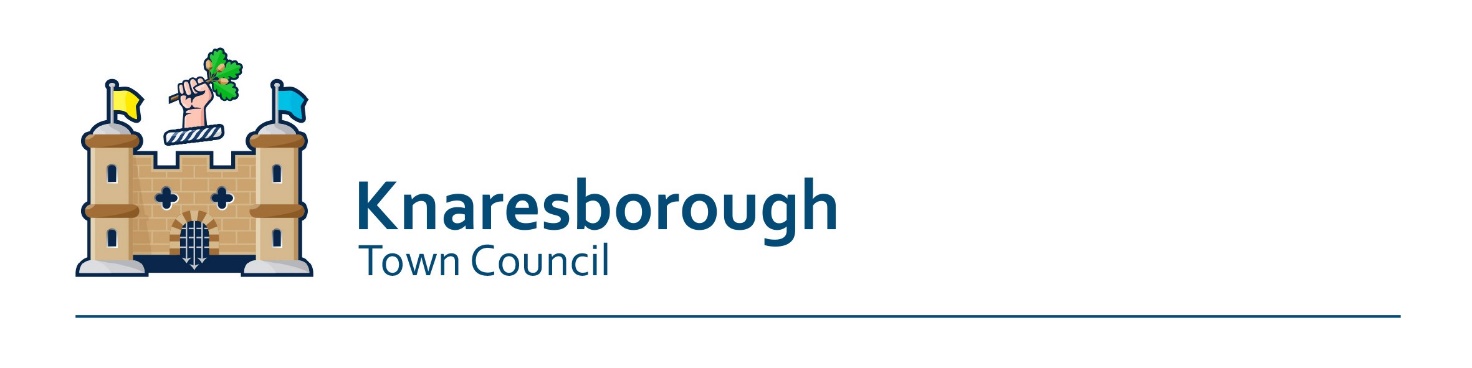 Approved Budget 2020 /2021                                                                   Approved by Council on 16 December 2019	            A detailed budget is available from the Clerk’s office in line with the Publication Scheme Knaresborough House, High Street, Knaresborough, North Yorkshire HG5 0HW  I  Tel: 01423 864080Email: office@knaresboroughtowncouncil.gov.uk   I  Website: www.knaresboroughtowncouncil.gov.ukExpenditure£Seasonal Lighting30,000Grants15,000Town Development32,970Events11,500Civic4,400Premises6,000Personnel Costs66,950Administration10,150Total177,420Anticipated Income£Allotment Rental5,680HBC Christmas lights/Transfer from Reserves19,500Bank Interest320Farmers Market500Total26,000Precept (2020/21)142,730Equivalent Band D Property charge per household£24.52